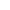 Chat AcronymsAbbreviations used Online and in Text Messaginghttp://www.cool-smileys.com/text-emoticonsABCDEFGHIJKLMNOPQRSTUVWXYZ#ABCDEFGHIJKLMNOPQRSTUVWXYZ